Торгово-производственная компания                                                                      Тел: +7 (495) 255-45-05 многоканальныйоснована в 2014 году                                                                                                     Сайт: www.arkhangelskiles.ruГруппа компаний "Архангельский Лес"                                                                     E-mail: info@arkhangelskiles.ru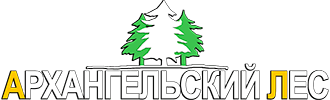 Доска, Брус, Вагонка, Половая доска, Имитация бруса, Блок-хаус, Планкен | ФАНЕРА: ФК, ФСФ, Ламинированная; OSB, ДВП, ДСП | УТЕПЛИТЕЛИ: Rockwool, Ursa | КРАСКИ МАСЛА ЛАКИ: Biofa, Tikkurila, Tikko, Сенеж...  и многое другое.ОТГРУЗКА СО СКЛАДОВ: 61-й км МКАД (Москва) и г. ХИМКИ (МО)ПИЛОМАТЕРИАЛЫ ИЗ ЛИСТВЕННИЦЫБольше ассортимента на нашем сайте http://arkhangelskiles.ruТел: +7 (495) 255-45-05 многоканальныйСайт: www.arkhangelskiles.ruE-mail: info@arkhangelskiles.ruНАИМЕНОВАНИЕРАЗМЕРДЛИНАСОРТЦена/рубЕд.измДоска пола45х135От 2-4 мЭкстра3300м2Доска пола45х135От 2-4 мПрима2550м2Доска пола45х135От 2-4 мА1750м2Доска пола45х135От 2-4 мАВ1350м2Доска пола35х(90,115,140)От 2-4 мЭкстра2450м2Доска пола35х(90,115,140)От 2-4 мПрима1950м2Доска пола35х(90,115,140)От 2-4 мА1450м2Доска пола35х(90,115,140)От 2-4 мАВ1050м2Доска пола28х(90,110,140)От 2-4 мЭкстра1900м2Доска пола28х(90,110,140)От 2-4 мПрима1500м2Доска пола28х(90,110,140)От 2-4 мА1200м2Доска пола28х(90,110,140)От 2-4 мАВ900м2Доска пола25х(90,110,140)От 2-4 мЭкстрапо запросум2Доска пола25х(90,110,140)От 2-4 мПримапо запросум2Доска пола25х(90,110,140)От 2-4 мАпо запросум2Доска пола25х(90,110,140)От 2-4 мАВпо запросум2Доска пола21х(85,110,140)От 2-4 мЭкстра1500м2Доска пола21х(85,110,140)От 2-4 мПрима1200м2Доска пола21х(85,110,140)От 2-4 мА850м2Доска пола21х(85,110,140)От 2-4 мАВ700м2Вагонка(штиль)14х140От 2-4 мЭкстра1400м2Вагонка(штиль)14х140От 2-4 мПрима950м2Вагонка(штиль)14х140От 2-4 мА700м2Вагонка(штиль)14х140От 2-4 мАВ540м2Вагонка(штиль)14х115От 2-4 мЭкстра1300м2Вагонка(штиль)14х115От 2-4 мПрима900м2Вагонка(штиль)14х115От 2-4 мА700м2Вагонка(штиль)14х115От 2-4 мАВ500м2Вагонка(штиль)14х90От 2-4 мЭкстра1400м2Вагонка(штиль)14х90От 2-4 мПрима950м2Вагонка(штиль)14х90От 2-4 мА700м2Вагонка(штиль)14х90От 2-4 мАВ540м2Имитация бруса21х140От 2-4 мЭкстра1450м2Имитация бруса21х140От 2-4 мПрима1200м2Имитация бруса21х140От 2-4 мА900м2Имитация бруса21х140От 2-4 мАВ750м2Террасная доска (вельвет)28х140От 2-4 мЭкстра1900м2Террасная доска (вельвет)28х140От 2-4 мПрима1500м2Террасная доска (вельвет)28х140От 2-4 мА1200м2Террасная доска (вельвет)28х140От 2-4 мАВ900м2Террасная доска (вельвет)34х140От 2-4 мЭкстра2550м2Террасная доска (вельвет)34х140От 2-4 мПримапо запросум2Террасная доска (вельвет)34х140От 2-4 мА1450м2Террасная доска (вельвет)34х140От 2-4 мАВ1050м2Палубная доска (гладкая)28х(90,110,140)От 2-4 мЭкстра1900м2Палубная доска (гладкая)28х(90,110,140)От 2-4 мПрима1500м2Палубная доска (гладкая)28х(90,110,140)От 2-4 мА1200м2Палубная доска (гладкая)28х(90,110,140)От 2-4 мАВ900м2Палубная доска (гладкая)34х(90,110,140)От 2-4 мЭкстра2450м2Палубная доска (гладкая)34х(90,110,140)От 2-4 мПрима1950м2Палубная доска (гладкая)34х(90,110,140)От 2-4 мА1450м2Палубная доска (гладкая)34х(90,110,140)От 2-4 мАВ1050м2Палубная доска (гладкая)45х(85,140)От 2-4 мЭкстра3300м2Палубная доска (гладкая)45х(85,140)От 2-4 мПрима2550м2Палубная доска (гладкая)45х(85,140)От 2-4 мА1750м2Палубная доска (гладкая)45х(85,140)От 2-4 мАВ1350м2Планкен21х90От 2-4 мЭкстра1500м2Планкен21х90От 2-4 мПрима1200м2Планкен21х90От 2-4 мА850м2Планкен21х90От 2-4 мАВ700м2Планкен21х115От 2-4 мЭкстра1500м2Планкен21х115От 2-4 мПрима1200м2Планкен21х115От 2-4 мА850м2Планкен21х115От 2-4 мАВ700м2Планкен21х140От 2-4 мЭкстра1500м2Планкен21х140От 2-4 мПрима1200м2Планкен21х140От 2-4 мА850м2Планкен21х140От 2-4 мАВ700м2Обрезная доска25x(100,150,200)6 м1-2 сорт16500м3Обрезная доска30х(100,150,200)6 м1-2 сорт16500м3Обрезная доска40х(100,150,200)6 м1-2 сорт16500м3Обрезная доска50х(100,150,200)6 м1-2 сорт16500м3Обрезной брус100х(100,150,200)6 м1-2 сорт16500м3Обрезной брус150х(150,200)6 м1-2 сорт19 500м3Обрезной брус200х2006м1-2 сорт19 500м3Обрезной брусок50х506м1-2 сорт70Пог.мНаименованиеРазмерДлинаСортЦена/рубЕд. измРаскладка6мм*50ммОт2 до 4мЭкстра110Пог.мРаскладка6мм*40ммОт2 до 4мЭкстра95Пог.мРаскладка6мм*30ммОт2 до 4мЭкстра81Пог.мРаскладка6мм*20ммОт2 до 4мЭкстра68Пог.мГалтель20мм*20ммОт2 до 4мЭкстра60Пог.мГалтель20мм*25ммОт2 до 4мЭкстра65Пог.мГалтель20мм*30ммОт2 до 4мЭкстра70Пог.мПлинтус20мм*35ммОт2 до 4мЭкстра75Пог.мПлинтус20мм*40ммОт2 до 4мЭкстра75Пог.мПлинтус20мм*45ммОт2 до 4мЭкстра80Пог.мПлинтус20мм*50ммОт2 до 4мЭкстра80Пог.мУголок25мм*25ммОт2 до 4мЭкстра125Пог.мУголок30мм*30ммОт2 до 4мЭкстра135Пог.мУголок35мм*35ммОт2 до 4мЭкстра145Пог.мУголок40мм*40ммОт2 до 4мЭкстра155Пог.мУголок45мм*45ммОт2 до 4мЭкстра165Пог.м